EVALUASI PEMBELAJARANl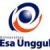 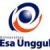 lRENCANA PEMBELAJARAN SEMESTER GENAP 2018/2019RENCANA PEMBELAJARAN SEMESTER GENAP 2018/2019RENCANA PEMBELAJARAN SEMESTER GENAP 2018/2019RENCANA PEMBELAJARAN SEMESTER GENAP 2018/2019RENCANA PEMBELAJARAN SEMESTER GENAP 2018/2019RENCANA PEMBELAJARAN SEMESTER GENAP 2018/2019RENCANA PEMBELAJARAN SEMESTER GENAP 2018/2019RENCANA PEMBELAJARAN SEMESTER GENAP 2018/2019RENCANA PEMBELAJARAN SEMESTER GENAP 2018/2019PROGRAM STUDI ILMU KOMUNIKASI FAKULTAS ILMU KOMUNIKASIPROGRAM STUDI ILMU KOMUNIKASI FAKULTAS ILMU KOMUNIKASIPROGRAM STUDI ILMU KOMUNIKASI FAKULTAS ILMU KOMUNIKASIPROGRAM STUDI ILMU KOMUNIKASI FAKULTAS ILMU KOMUNIKASIPROGRAM STUDI ILMU KOMUNIKASI FAKULTAS ILMU KOMUNIKASIPROGRAM STUDI ILMU KOMUNIKASI FAKULTAS ILMU KOMUNIKASIPROGRAM STUDI ILMU KOMUNIKASI FAKULTAS ILMU KOMUNIKASIPROGRAM STUDI ILMU KOMUNIKASI FAKULTAS ILMU KOMUNIKASIPROGRAM STUDI ILMU KOMUNIKASI FAKULTAS ILMU KOMUNIKASIUNIVERSITAS ESA UNGGULUNIVERSITAS ESA UNGGULUNIVERSITAS ESA UNGGULUNIVERSITAS ESA UNGGULUNIVERSITAS ESA UNGGULUNIVERSITAS ESA UNGGULUNIVERSITAS ESA UNGGULUNIVERSITAS ESA UNGGULUNIVERSITAS ESA UNGGULMata kuliahMata kuliahMata kuliah:PSA (Public Service Announcement/Iklan Layanan Masyarakat)PSA (Public Service Announcement/Iklan Layanan Masyarakat)PSA (Public Service Announcement/Iklan Layanan Masyarakat)Kode MKKode MK:MCM306Mata kuliah prasyaratMata kuliah prasyaratMata kuliah prasyarat:---Bobot MKBobot MK:2 sksDosen PengampuDosen PengampuDosen Pengampu:Andri Budiwidodo, S.Si., M.I.Kom.Andri Budiwidodo, S.Si., M.I.Kom.Andri Budiwidodo, S.Si., M.I.Kom.Kode DosenKode Dosen:7715Alokasi WaktuAlokasi WaktuAlokasi Waktu:Tatap Muka 14 x 100 menitTatap Muka 14 x 100 menitTatap Muka 14 x 100 menitTatap Muka 14 x 100 menitTatap Muka 14 x 100 menitTatap Muka 14 x 100 menitTatap Muka 14 x 100 menitCapaian PembelajaranCapaian PembelajaranCapaian Pembelajaran:Mahasiswa memahami pengertian PSA,  mengerti esensi konteks dan penerapan PSA yang benar.Mahasiswa memahami aspek estetika dan elemen desain dalam PSAMahasiswa memahami aspek kreativitas, media beriklan bagi PSA serta penekanan pesan dalam PSA.Mahasiswa memahami pengertian PSA,  mengerti esensi konteks dan penerapan PSA yang benar.Mahasiswa memahami aspek estetika dan elemen desain dalam PSAMahasiswa memahami aspek kreativitas, media beriklan bagi PSA serta penekanan pesan dalam PSA.Mahasiswa memahami pengertian PSA,  mengerti esensi konteks dan penerapan PSA yang benar.Mahasiswa memahami aspek estetika dan elemen desain dalam PSAMahasiswa memahami aspek kreativitas, media beriklan bagi PSA serta penekanan pesan dalam PSA.Mahasiswa memahami pengertian PSA,  mengerti esensi konteks dan penerapan PSA yang benar.Mahasiswa memahami aspek estetika dan elemen desain dalam PSAMahasiswa memahami aspek kreativitas, media beriklan bagi PSA serta penekanan pesan dalam PSA.Mahasiswa memahami pengertian PSA,  mengerti esensi konteks dan penerapan PSA yang benar.Mahasiswa memahami aspek estetika dan elemen desain dalam PSAMahasiswa memahami aspek kreativitas, media beriklan bagi PSA serta penekanan pesan dalam PSA.Mahasiswa memahami pengertian PSA,  mengerti esensi konteks dan penerapan PSA yang benar.Mahasiswa memahami aspek estetika dan elemen desain dalam PSAMahasiswa memahami aspek kreativitas, media beriklan bagi PSA serta penekanan pesan dalam PSA.Mahasiswa memahami pengertian PSA,  mengerti esensi konteks dan penerapan PSA yang benar.Mahasiswa memahami aspek estetika dan elemen desain dalam PSAMahasiswa memahami aspek kreativitas, media beriklan bagi PSA serta penekanan pesan dalam PSA.SESIKEMAMPUANAKHIRKEMAMPUANAKHIRMATERI PEMBELAJARANMATERI PEMBELAJARANBENTUK PEMBELAJARAN SUMBER PEMBELAJARANSUMBER PEMBELAJARANINDIKATORPENILAIANINDIKATORPENILAIANINDIKATORPENILAIAN1Mahasiswa dapat menjelaskan berbagai pendapat ahli mengenai reklame, iklan, propaganda dan iklan layanan masyarakat/PSAMahasiswa dapat menjelaskan berbagai pendapat ahli mengenai reklame, iklan, propaganda dan iklan layanan masyarakat/PSALingkup pembahasan mencakup pendapat yang pernah dipublikasikan mengenai:Reklame;Iklan(Advertising);Propaganda;Iklan Layanan Masyarakat/PSALingkup pembahasan mencakup pendapat yang pernah dipublikasikan mengenai:Reklame;Iklan(Advertising);Propaganda;Iklan Layanan Masyarakat/PSAMetoda contextual instructionMedia : kelas, komputer, LCD, whiteboard, webKasali, Rhenald.  2007.  Manajemen Periklanan.  Konsep dan Aplikasinya di Indonesia.  Pustaka Utama Grafiti, Jakarta.Pujiyanto.  2013.  Iklan Layanan Masyarakat.  ANDI, Yogyakarta.Kasali, Rhenald.  2007.  Manajemen Periklanan.  Konsep dan Aplikasinya di Indonesia.  Pustaka Utama Grafiti, Jakarta.Pujiyanto.  2013.  Iklan Layanan Masyarakat.  ANDI, Yogyakarta.Dapat menguraikan berbagai pendapat ahli mengenai reklame, iklan, propaganda dan iklan layanan masyarakat/PSADapat menguraikan berbagai pendapat ahli mengenai reklame, iklan, propaganda dan iklan layanan masyarakat/PSADapat menguraikan berbagai pendapat ahli mengenai reklame, iklan, propaganda dan iklan layanan masyarakat/PSASESIKEMAMPUANAKHIRMATERI PEMBELAJARANBENTUK PEMBELAJARAN SUMBER PEMBELAJARANINDIKATORPENILAIAN2Mahasiswa dapat menjelaskan iklan layanan masyarakat: propaganda masa penjajahan Belanda hingga masa Reformasi di IndonesiaIklan Layanan Masyarakat: Propaganda Masa Penjajahan Belanda hingga Masa Reformasi di IndonesiaMetoda contextual instructionMedia : kelas, komputer, LCD, whiteboard, webPujiyanto.  2013.  Iklan Layanan Masyarakat.  ANDI, Yogyakarta.Dapat menguraikan iklan layanan masyarakat: propaganda masa penjajahan Belanda hingga masa Reformasi di Indonesia3Mahasiswa dapat menjelaskan iklan layanan masyarakat: propaganda mancanegaraIklan Layanan Masyarakat (ILM): Propaganda Mancanegara.Metoda contextual instructionMedia: kelas, komputer, LCD, whiteboard, webPujiyanto.  2013.  Iklan Layanan Masyarakat.  ANDI, Yogyakarta.Dapat menguraikan iklan layanan masyarakat: propaganda mancanegara.4Mahasiswa dapat menjelaskan komunikasi Iklan Layanan Masyarakat Komunikasi Iklan Layanan Masyarakat, yaitu:Sejarah Media KomunikasiMedia KomunikasiProses KomunikasiMetoda contextual instructionMedia: kelas, komputer, LCD, whiteboard, webKasali, Rhenald.  2007.  Manajemen Periklanan.  Konsep dan Aplikasinya di Indonesia.  Pustaka Utama Grafiti, Jakarta.Pujiyanto.  2013.  Iklan Layanan Masyarakat.  ANDI, Yogyakarta.Dapat menguraikan komunikasi Iklan Layanan MasyarakatSESIKEMAMPUANAKHIRMATERI PEMBELAJARANBENTUK PEMBELAJARAN SUMBER PEMBELAJARANINDIKATORPENILAIAN5Mahasiswa dapat menjelaskan Iklan Layanan Masyarakat di Era DigitalIklan Layanan Masyarakat di Era Digital saat iniMetoda contextual instructionMedia: kelas, komputer, LCD, whiteboard, webJubilee Enterprise.  2013.  Cara Cerdas Beriklan dengan Google AdWords.  Elex Media Komputindo, Jakarta.Pujiyanto.  2013.  Iklan Layanan Masyarakat.  ANDI, Yogyakarta.Dapat menguraikan Iklan Layanan Masyarakat di Era Digital.6Mahasiswa mengenal dan memahami estetika desain Iklan Layanan Masyarakat Estetika Desain Iklan Layanan Masyarakat, meliputi:Pengertian Estetika;Estetika dalam industri desain periklananGagasan dalam rekayasa estetik desain periklananPenekanan Penguasaan dalam desain periklananMetoda contextual instruction.Media: kelas, komputer, LCD, whiteboard, webKasali, Rhenald.  2007.  Manajemen Periklanan.  Konsep dan Aplikasinya di Indonesia.  Pustaka Utama Grafiti, Jakarta.Kusrianto, Adi.  2007.  Pengantar Desain Komunikasi VIsul. ANDI, Yogyakarta.Pujiyanto.  2013.  Iklan Layanan Masyarakat.  ANDI, Yogyakarta.Wahana Komputer.  2013.  Adobe Flash CS6 Untuk Membuat Iklan Layanan Masyarakat.  Andi Publisher, Yogyakarta.Dapat memberikan analisa estetika desain Iklan Layanan MasyarakatSESIKEMAMPUANAKHIRMATERI PEMBELAJARANBENTUK PEMBELAJARAN SUMBER PEMBELAJARANINDIKATORPENILAIAN7Mahasiswa memahami elemen desain Iklan Layanan MasyarakatElemen Desain Iklan Layanan Masyarakat, meliputi:Informasi melalui tipografi;Menjelaskan audiens melalui gambar;Penerapan warna pada desain;Identitas perusahaan (corporate identity) sebagai penunjuk nama lembaga;Menggerakkan objek dengan animasi;Pesan melalui musik dan lagu;Mengatur bidang dengan layoutMetoda contextual instruction.Media: kelas, komputer, LCD, whiteboard, webPujiyanto.  2013.  Iklan Layanan Masyarakat.  ANDI, Yogyakarta.Wahana Komputer.  2013.  Adobe Flash CS6 Untuk Membuat Iklan Layanan Masyarakat.  Andi Publisher, Yogyakarta.Kasali, Rhenald.  2007.  Manajemen Periklanan.  Konsep dan Aplikasinya di Indonesia.  Pustaka Utama Grafiti, Jakarta.Kusrianto, Adi.  2007.  Pengantar Desain Komunikasi VIsul. ANDI, Yogyakarta.Dapat memberikan analisa elemen desain Iklan Layanan MasyarakatSESIKEMAMPUANAKHIRMATERI PEMBELAJARANBENTUK PEMBELAJARAN SUMBER PEMBELAJARANINDIKATORPENILAIAN8Mahasiswa memahami simbol warna pada Iklan Layanan Masyarakat dan PropagandaSimbol warna pada Iklan Layanan Masyarakat dan Propaganda, meliputi:Makna warna pada mitologi tertentuKarakter warnaMetoda contextual instruction.Media: kelas, komputer, LCD, whiteboard, webKasali, Rhenald.  2007.  Manajemen Periklanan.  Konsep dan Aplikasinya di Indonesia.  Pustaka Utama Grafiti, Jakarta.Kusrianto, Adi.  2007.  Pengantar Desain Komunikasi VIsul. ANDI, Yogyakarta.Pujiyanto.  2013.  Iklan Layanan Masyarakat.  ANDI, Yogyakarta.Wahana Komputer.  2013.  Adobe Flash CS6 Untuk Membuat Iklan Layanan Masyarakat.  Andi Publisher, Yogyakarta.Dapat menguraikan dan memberikan analisa simbol warna pada Iklan Layanan Masyarakat dan Propaganda.9Mahasiswa memahami kreativitas dalam Iklan Layanan Masyarakat (bagian 1)Kreativitas dalam Iklan Layanan Masyarakat (bagian 1), meliputi:Terobosan para perancang iklan dalam berkreativitas;Standar kreatifMetoda contextual instruction.Media: kelas, komputer, LCD, whiteboard, webPujiyanto.  2013.  Iklan Layanan Masyarakat.  ANDI, Yogyakarta.Wahana Komputer.  2013.  Adobe Flash CS6 Untuk Membuat Iklan Layanan Masyarakat.  Andi Publisher, Yogyakarta.Kasali, Rhenald.  2007.  Manajemen Periklanan.  Konsep dan Aplikasinya di Indonesia.  Pustaka Utama Grafiti, Jakarta.Kusrianto, Adi.  2007.  Pengantar Desain Komunikasi VIsul. ANDI, Yogyakarta.Dapat menguraikan dan memberikan analisa mengenai kreativitas dalam Iklan Layanan Masyarakat (bagian 1)SESIKEMAMPUANAKHIRMATERI PEMBELAJARANBENTUK PEMBELAJARAN SUMBER PEMBELAJARANINDIKATORPENILAIAN10Mahasiswa memahami kreativitas dalam Iklan Layanan Masyarakat (bagian 2)Kreativitas dalam Iklan Layanan Masyarakat (bagian 2), meliputi:Sikap mental dalam proses kreativitas desain periklanan;Kreatif dalam membuat desain periklanan.Metoda contextual instruction.Media: kelas, komputer, LCD, whiteboard, webKasali, Rhenald.  2007.  Manajemen Periklanan.  Konsep dan Aplikasinya di Indonesia.  Pustaka Utama Grafiti, Jakarta.Kusrianto, Adi.  2007.  Pengantar Desain Komunikasi VIsul. ANDI, Yogyakarta.Pujiyanto.  2013.  Iklan Layanan Masyarakat.  ANDI, Yogyakarta.Wahana Komputer.  2013.  Adobe Flash CS6 Untuk Membuat Iklan Layanan Masyarakat.  Andi Publisher, Yogyakarta.Dapat menguraikan dan memberikan analisa mengenai kreativitas dalam Iklan Layanan Masyarakat (bagian 2)11Mahasiswa memahami berbagai kasus Budaya Kreatif pada Iklan Layanan MasyarakatKasus: Budaya Kreatif pada Iklan Layanan MasyarakatMetoda contextual instruction;Media: kelas, komputer, LCD, whiteboard, webKasali, Rhenald.  2007.  Manajemen Periklanan.  Konsep dan Aplikasinya di Indonesia.  Pustaka Utama Grafiti, Jakarta.Kusrianto, Adi.  2007.  Pengantar Desain Komunikasi VIsul. ANDI, Yogyakarta.Pujiyanto.  2013.  Iklan Layanan Masyarakat.  ANDI, Yogyakarta.Wahana Komputer.  2013.  Adobe Flash CS6 Untuk Membuat Iklan Layanan Masyarakat.  Andi Publisher, Yogyakarta.Dapat menguraian berbagai kasus Budaya Kreatif pada Iklan Layanan MasyarakatSESIKEMAMPUANAKHIRMATERI PEMBELAJARANBENTUK PEMBELAJARAN SUMBER PEMBELAJARANINDIKATORPENILAIAN12Mahasiswa memahami kelompok media periklanan (bagian 1)Kelompok media periklanan (bagian 1) baik itu Above the Line (ATL), Below the Line (BTL)Metoda contextual instruction.Media: kelas, komputer, LCD, whiteboard, webKasali, Rhenald.  2007.  Manajemen Periklanan.  Konsep dan Aplikasinya di Indonesia.  Pustaka Utama Grafiti, Jakarta.Pujiyanto.  2013.  Iklan Layanan Masyarakat.  ANDI, Yogyakarta.Dapat menguraikan kelompok media periklanan (bagian 1)13Mahasiswa memahami kelompok media periklanan (bagian 2)Kelompok media periklanan (bagian 2) baik itu Through the Line (TTL), Ambient dan media/platform digital Metoda contextual instruction.Media: kelas, komputer, LCD, whiteboard, webJubilee Enterprise.  2013.  Cara Cerdas Beriklan dengan Google AdWords.  Elex Media Komputindo, Jakarta.Kasali, Rhenald.  2007.  Manajemen Periklanan.  Konsep dan Aplikasinya di Indonesia.  Pustaka Utama Grafiti, Jakarta.Pujiyanto.  2013.  Iklan Layanan Masyarakat.  ANDI, Yogyakarta.Dapat menguraikan kelompok media periklanan (bagian 2)14Mahasiswa memahami tentang penekanan pesan pada Iklan Layanan Masyarakat.Penekanan pesan pada Iklan Layanan Masyarakat, meliputi berbagai tema seperti tema larangan dan sindiran, tema peringatan, tema himbauan/anjuran maupun tema ilmiah.Metoda contextual instruction.Media: kelas, komputer, LCD, whiteboard, webKasali, Rhenald.  2007.  Manajemen Periklanan.  Konsep dan Aplikasinya di Indonesia.  Pustaka Utama Grafiti, Jakarta.Kusrianto, Adi.  2007.  Pengantar Desain Komunikasi VIsul. ANDI, Yogyakarta.Pujiyanto.  2013.  Iklan Layanan Masyarakat.  ANDI, Yogyakarta.Wahana Komputer.  2013.  Adobe Flash CS6 Untuk Membuat Iklan Layanan Masyarakat.  Andi Publisher, Yogyakarta.Dapat menguraikan tentang penekanan pesan pada Iklan Layanan MasyarakatJakarta, Maret 2019Mengetahui,Ketua Program Studi,Euis Heryati, S.Sos., MM, M.I.KomDosen Pengampu,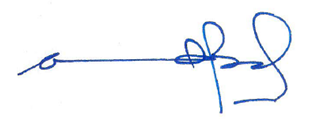 Andri Budiwidodo, S.Si., M.I.Kom.SESIPROSE-DURBEN-TUKSEKOR > 77 ( A / A-)SEKOR  > 65(B- / B / B+ )SEKOR > 60(C / C+ )SEKOR > 45( D )SEKOR < 45( E )BOBOT1Post testTes lisanDapat menguraikan berbagai pendapat ahli mengenai reklame, iklan, propaganda dan iklan layanan masyarakat/PSA secara benar dan lengkapDapat menguraikan berbagai pendapat ahli mengenai reklame, iklan, propaganda dan iklan layanan masyarakat/PSA secara benar namun kurang lengkapDapat menguraikan berbagai pendapat ahli mengenai reklame, iklan, propaganda dan iklan layanan masyarakat/PSA secara lengkap namun kurang benarDapat menguraikan berbagai pendapat ahli mengenai reklame, iklan, propaganda dan iklan layanan masyarakat/PSA kurang benar dan kurang lengkapTidak dapat menguraikan berbagai pendapat ahli mengenai reklame, iklan, propaganda dan iklan layanan masyarakat/PSA secara benar dan lengkap102PretestTes lisanDapat menguraikan iklan layanan masyarakat: propaganda masa penjajahan Belanda hingga masa Reformasi di Indonesia secara benar dan lengkapDapat menguraikan iklan layanan masyarakat: propaganda masa penjajahan Belanda hingga masa Reformasi di Indonesia secara benar namun kurang lengkapDapat menguraikan iklan layanan masyarakat: propaganda masa penjajahan Belanda hingga masa Reformasi di Indonesia secara lengkap namun kurang benar.Dapat menguraikan iklan layanan masyarakat: propaganda masa penjajahan Belanda hingga masa Reformasi di Indonesia kurang benar dan kurang lengkapTidak dapat menguraikan iklan layanan masyarakat: propaganda masa penjajahan Belanda hingga masa Reformasi di Indonesia secara benar dan lengkap10SESIPROSE-DURBEN-TUKSEKOR > 77 ( A / A-)SEKOR  > 65(B- / B / B+ )SEKOR > 60(C / C+ )SEKOR > 45( D )SEKOR < 45( E )BOBOT3Post testTes lisanDapat menguraikan iklan layanan masyarakat: propaganda mancanegara, secara benar dan lengkapDapat menguraikan iklan layanan masyarakat: propaganda mancanegara, secara benar namun kurang lengkapDapat menguraikan iklan layanan masyarakat: propaganda mancanegara,  secara lengkap namun kurang benarDapat menguraikan iklan layanan masyarakat: propaganda mancanegara, kurang benar dan kurang lengkapTidak dapat menguraikan iklan layanan masyarakat: propaganda mancanegara, secara benar dan lengkap104Post testTes lisanDapat menguraikan komunikasi Iklan Layanan Masyarakat secara benar dan lengkapDapat menguraikan komunikasi Iklan Layanan Masyarakat secara benar namun kurang lengkapDapat menguraikan komunikasi Iklan Layanan Masyarakat secara lengkap namun kurang benar.Dapat menguraikan komunikasi Iklan Layanan Masyarakat kurang benar dan kurang lengkapTidak dapat menguraikan komunikasi Iklan Layanan Masyarakat secara benar dan lengkap55Post testTes lisanDapat menguraikan Iklan Layanan Masyarakat di Era Digital secara benar dan lengkapDapat menguraikan Iklan Layanan Masyarakat di Era Digital secara benar namun kurang lengkapDapat menguraikan Iklan Layanan Masyarakat di Era Digital secara lengkap namun kurang benarDapat menguraikan Iklan Layanan Masyarakat di Era Digital kurang benar dan kurang lengkapTidak dapat menguraikan Iklan Layanan Masyarakat di Era Digital secara benar dan lengkap5SESIPROSE-DURBEN-TUKSEKOR > 77 ( A / A-)SEKOR  > 65(B- / B / B+ )SEKOR > 60(C / C+ )SEKOR > 45( D )SEKOR < 45( E )BOBOT6Post testTes lisanDapat memberikan analisa estetika desain Iklan Layanan Masyarakat secara benar dan lengkapDapat memberikan analisa estetika desain Iklan Layanan Masyarakat secara benar namun kurang lengkapDapat memberikan analisa estetika desain Iklan Layanan Masyarakat secara lengkap namun kurang benarDapat memberikan analisa estetika desain Iklan Layanan Masyarakat kurang benar dan kurang lengkapTidak dapat memberikan analisa estetika desain Iklan Layanan Masyarakat secara benar dan lengkap57Post testTes lisanDapat memberikan analisa elemen desain Iklan Layanan Masyarakat secara benar dan lengkapDapat memberikan analisa elemen desain Iklan Layanan Masyarakat secara benar namun kurang lengkapDapat memberikan analisa elemen desain Iklan Layanan Masyarakat secara lengkap namun kurang benarDapat memberikan analisa elemen desain Iklan Layanan Masyarakat kurang benar dan kurang lengkapTidak dapat memberikan analisa elemen desain Iklan Layanan Masyarakat secara benar dan lengkap58Post testTes lisanDapat memberikan analisa simbol warna pada Iklan Layanan Masyarakat dan Propaganda secara benar dan lengkapDapat memberikan analisa simbol warna pada ILM dan Propaganda secara benar namun kurang lengkapDapat memberikan analisa simbol warna pada ILM dan Propaganda secara lengkap namun kurang benarDapat memberikan analisa simbol warna pada ILM dan Propaganda kurang benar dan kurang lengkapTidak dapat memberikan analisa simbol warna pada Iklan Layanan Masyarakat dan Propaganda secara benar dan lengkap10SESIPROSE-DURBEN-TUKSEKOR > 77 ( A / A-)SEKOR  > 65(B- / B / B+ )SEKOR > 60(C / C+ )SEKOR > 45( D )SEKOR < 45( E )BOBOT9Post testTes lisanDapat menguraikan dan memberikan analisa mengenai kreativitas dalam Iklan Layanan Masyarakat (bagian 1) secara benar dan lengkapDapat menguraikan dan memberikan analisa mengenai kreativitas dalam Iklan Layanan Masyarakat (bagian 1) secara benar namun kurang lengkapDapat menguraikan dan memberikan analisa mengenai kreativitas dalam Iklan Layanan Masyarakat (bagian 1) secara lengkap namun kurang benarDapat menguraikan dan memberikan analisa mengenai kreativitas dalam Iklan Layanan Masyarakat (bagian 1) kurang benar dan kurang lengkapTidak dapat menguraikan dan memberikan analisa mengenai kreativitas dalam Iklan Layanan Masyarakat (bagian 1) secara benar dan lengkap1010Post testTes lisanDapat menguraikan dan memberikan analisa mengenai kreativitas dalam Iklan Layanan Masyarakat (bagian 2) secara benar dan lengkapDapat menguraikan dan memberikan analisa mengenai kreativitas dalam Iklan Layanan Masyarakat (bagian 2) secara benar namun kurang lengkapDapat menguraikan dan memberikan analisa mengenai kreativitas dalam Iklan Layanan Masyarakat (bagian 2) secara lengkap namun kurang benarDapat menguraikan dan memberikan analisa mengenai kreativitas dalam Iklan Layanan Masyarakat (bagian 2) kurang benar dan kurang lengkapTidak dapat menguraikan dan memberikan analisa mengenai kreativitas dalam Iklan Layanan Masyarakat (bagian 2) secara benar dan lengkap5SESIPROSE-DURBEN-TUKSEKOR > 77 ( A / A-)SEKOR  > 65(B- / B / B+ )SEKOR > 60(C / C+ )SEKOR > 45( D )SEKOR < 45( E )BOBOT11Post testTes lisanDapat menguraian berbagai kasus Budaya Kreatif pada Iklan Layanan Masyarakat secara benar dan lengkapDapat menguraian berbagai kasus Budaya Kreatif pada Iklan Layanan Masyarakat secara benar namun kurang lengkapDapat menguraian berbagai kasus Budaya Kreatif pada Iklan Layanan Masyarakat secara lengkap namun kurang benarDapat menguraian berbagai kasus Budaya Kreatif pada Iklan Layanan Masyarakat kurang benar dan kurang lengkapTidak dapat menguraian berbagai kasus Budaya Kreatif pada Iklan Layanan Masyarakat secara benar dan lengkap512Post testTes lisanDapat menguraikan kelompok media periklanan (bagian 1) secara benar dan lengkapDapat menguraikan kelompok media periklanan (bagian 1) secara benar namun kurang lengkapDapat menguraikan kelompok media periklanan (bagian 1) secara lengkap namun kurang benarDapat menguraikan kelompok media periklanan (bagian 1) kurang benar dan kurang lengkapTidak dapat menguraikan kelompok media periklanan (bagian 1) secara benar dan lengkap513Post testTes lisanDapat menguraikan kelompok media periklanan (bagian 2) secara benar dan lengkapDapat menguraikan kelompok media periklanan (bagian 2) secara benar namun kurang lengkapDapat menguraikan kelompok media periklanan (bagian 2) secara lengkap namun kurang benarDapat menguraikan kelompok media periklanan (bagian 2) kurang benar dan kurang lengkapTidak dapat menguraikan kelompok media periklanan (bagian 2) secara benar dan lengkap5SESIPROSE-DURBEN-TUKSEKOR > 77 ( A / A-)SEKOR  > 65(B- / B / B+ )SEKOR > 60(C / C+ )SEKOR > 45( D )SEKOR < 45( E )BOBOT14Post testTes lisanDapat menguraikan tentang penekanan pesan pada Iklan Layanan Masyarakat secara benar dan lengkapDapat menguraikan tentang penekanan pesan pada Iklan Layanan Masyarakat secara benar namun kurang lengkapDapat menguraikan tentang penekanan pesan pada Iklan Layanan Masyarakat secara lengkap namun kurang benarDapat menguraikan tentang penekanan pesan pada Iklan Layanan Masyarakat kurang benar dan kurang lengkapTidak dapat menguraikan tentang penekanan pesan pada Iklan Layanan Masyarakat secara benar dan lengkap10Jakarta, Maret 2019Mengetahui,Ketua Program Studi,Euis Heryati, S.Sos., MM, M.I.KomDosen Pengampu,Andri Budiwidodo, S.Si., M.I.Kom.